VOKSENROLLEN I ELVEGÅRDEN BARNEHAGE«Jeg blir til i møte med deg….»For oss i Elvegården Barnehage er det viktig å ivareta barnets egenart og skape trygge og gode rammer rundt barnas barnehagehverdag. Gode, nære, trygge voksne er en viktig ramme i barnas oppvekst. Ved deltagelse og nærhet fra voksne, forsterkes minner for barna og gode minner blir forankret i barnas barndom og i egen identitet. I barnehagen er det samværet mellom barn og voksne i lek og læring som er forutsetningen for barnets danning. For oss er det viktig å sette barnet i stand til å møte livet, se seg selv som et verdifullt medlem av et større felleskap. Voksenrollen i barnehagen er viktig for at barna skal ha en trygg og solid plattform å vokse på.Vi voksne i Elvegården jobber etter følgende arbeidsmetoderSe det enkelte barns behov ut i fra alder og forutsetninger.Gi barna mulighet til å utøve empati og omsorg for andre.Støtte barna i samvær med andre og gi rom for det gode samspill.Gi barna en opplevelse av trygghet.Være tilstede og vise hvert enkelt barn glede og trivsel over samværet med barnet.Gi rom for leken i egen verdi.La læringen foregå i det daglige samspillet.Legge til rette for ett helhetlig læringsløp.Oppsøke ”Nuet” sammen med barna.Legge til rette for utforsking og undring for å gi barna mulighet til innsikt og kunnskap. 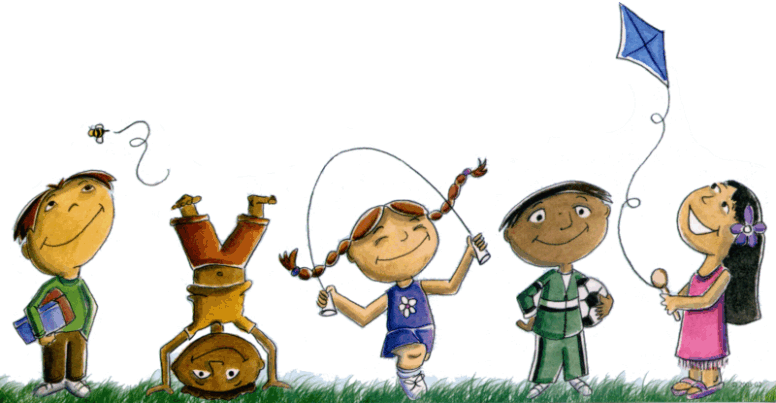 Målet med tilknytning og trygghet av nære voksne:” Barnet skal utvikle selvstendighet og trygghet på seg selv som individ og egen personlig og kulturell identitet for best mulig å kunne delta i et felleskap.”